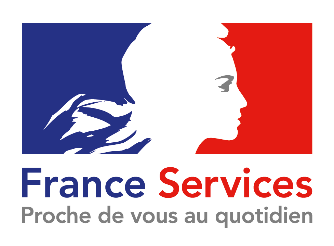 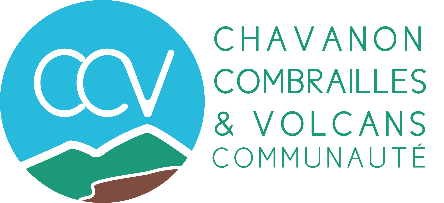 OFFRE IMMOBILIÈRE A LOUER   	 A VENDRE  Un appartement     Une maison    Un terrainNombre de pièces  :  Studio /F1       F2       F3       F4       F5 ou plusSurface du bien : ……………...m²	  -	 Surface du terrain : …………………………...Cuisine équipée :  oui	 non	Meublé :  oui	 nonChauffage :  individuel	 collectif   (précisez : électrique, gaz, fuel, bois ou autre : …………………………………………………………………………………………) Extérieur :   oui (préciser la surface approximative : …………….m²)    non Dépendances :   oui (précisez : ……………………………………………….)	 nonDisponible à partir de : …….…/………………/……………Loyer ou Prix de vente : ……………….……€ 	Charges mensuelles : ………………………….€Précisions complémentaires : ………………………………………………………………………………………………………………………………………………………………………………………………………………………………………………………………………………………………………………………………………………………………………………………………………………Adresse du logement : …………………………………………………………………………………………………………………………………… Code Postal et Commune : .……………………………………………………………………………………………………………………………………COORDONNEES DU PROPRIETAIRENom—Prénom :							Date de publication : Numéro de téléphone :						Date de retrait : 	Mail :* Autorise la CC Chavanon Combrailles et Volcans à diffuser mes coordonnées (postale, téléphonique, mail) sur le site Internet  www.ccvcommunaute.fr et l’affichage dans les 5 pôles (Bourg Lastic, Giat, Herment, Pontaumur et Pontgibaud) pour une durée de 2 mois. Sans demande de renouvellement, l’annonce sera automatiquement retirée.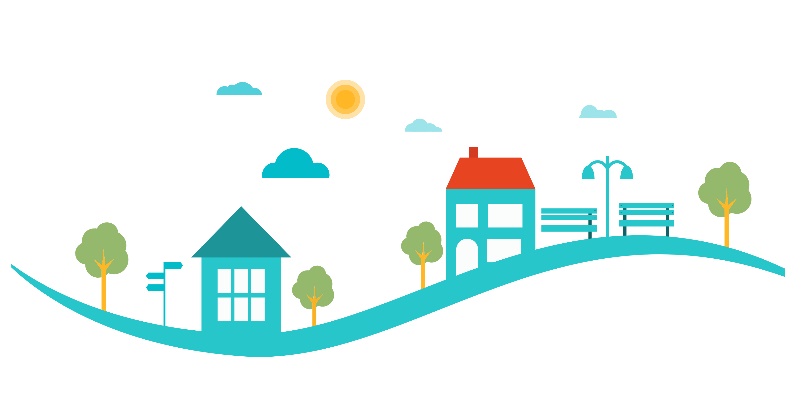 Signature : 									                          		                           